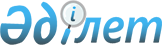 Об утверждении Программы восстановления и развития виноградарства и виноделия в Казахстане на период до 2010 года
					
			Утративший силу
			
			
		
					Постановление Правительства Республики Казахстан от 12 декабря 2001 года N 1621. Утратило силу постановлением Правительства Республики Казахстан от 5 октября 2007 года N 908

       Сноска. Постановление Правительства РК от 12 декабря 2001 г. N 1621 утратило силу постановлением Правительства РК от 5 октября 2007 г. N  908 .              В целях восстановления и развития в Казахстане виноградарства и виноделия Правительство Республики Казахстан постановляет:  

      1. Утвердить прилагаемую Программу восстановления и развития виноградарства и виноделия в Казахстане на период до 2010 года.  

      2. Министерству сельского хозяйства Республики Казахстан ежегодно по итогам полугодия и года представлять в Правительство Республики Казахстан информацию о ходе реализации данной Программы.  <*>       Сноска. В пункт 2 внесены изменения - постановлением Правительства РК от 7 апреля 2003 г.  N 332  . 

      3. Настоящее постановление вступает в силу со дня подписания.  

        Премьер-Министр 

  Республики Казахстан  

                                                     Утверждена 

                                       постановлением Правительства 

                                           Республики Казахстан 

                                      от 12 декабря 2001 года N 1621  

         Программа 

восстановления и развития виноградарства 

и виноделия в Казахстане на период до 2010 года  Паспорт Наименование      -   Программа восстановления и развития виноградарства 

                      и виноделия в Казахстане на период до 2010 года 

 

  Решение  о        -   протокол совещания у Е.Утембаева N 02-111-К от  

разработке            9 марта 2000 года "О мерах по выполнению поручения 

программы             Президента Республики Казахстан от 22 февраля 2000 

                      года N 01-25/31" 

 

  Основные          -   Министерство экономики и торговли Республики 

разработчики          Казахстан, Союз виноделов Казахстана 

 

  Цель программы    -   комплексное восстановление и развитие в южных 

                      регионах Казахстана товарных виноградников, 

                      увеличение производства виноматериалов и 

                      высококачественных отечественных марочных вин, 

                      преодоление технологического и технического 

                      отставания отрасли, обеспечение                       

                      конкурентоспособности отечественных вин на 

                      внутреннем и внешнем рынках 

 

  Задачи Программы  -   в соответствии с целью Программы предусматривается    

                      решение следующих задач: 

                      создание благоприятных экономических условий для 

                      восстановления и развития отрасли; 

                      реализация мер, направленных на повышение 

                      конкурентоспособности продукции; 

                      умеренный протекционизм и инвестиционная поддержка    

                      хозяйств отрасли в рамках приоритетов, 

                      определенных настоящей программой 

 

  Источники         -   собственные средства предприятий, прямые инвестиции 

финансирования 

 

  Срок реализации   -   реализация Программы намечена на период до 2010 года  

                                        Введение   

            Программа восстановления и развития виноградарства и виноделия в Казахстане на период до 2010 года (далее - Программа) разработана в соответствии с протоколом совещания у Е.Утембаева N 02-111-К от 9 марта 2000 года "О мерах по выполнению поручения Президента Республики Казахстан от 22 февраля 2000 года N 01-25/31".  

      Необходимость разработки данной Программы обусловлена тем, что природно-климатические условия на юге Казахстана позволяют развивать виноградарство и виноделие. С 1970 года по 1985 год в Казахстане были созданы многочисленные, высокоэффективные виноградарские хозяйства.  

      Губительная для отрасли антиалкогольная политика 1985-1990 годов нанесла серьезный урон. Положение усугубилось в условиях переходного периода к рыночным отношениям, многочисленной и не всегда эффективной смены собственников виноградарских хозяйств.  

      Вместе с тем во многих хозяйствах еще сохранены виноградники, имеются опытные специалисты и рабочие кадры, не утрачен опыт выращивания винограда и производства вина. Ранее отечественное виноделие имело международное признание и являлось высокодоходной отраслью.  

      Рынок вина является наиболее стабильным. В настоящее время на внутреннем рынке преобладают импортные вина. Отечественные винные заводы работают преимущественно на импортных виноматериалах.  

      Реализация Программы позволит наполнить рынок отечественными винами. Кроме того, емкий рынок России позволит экспортировать виноградную продукцию и вина, особенно в восточные ее регионы.  

       1. Анализ современного состоянии виноградарства и виноделия 

        Виноградарство и сопутствующее ему переработка продукции является одной из наиболее выгодных отраслей сельскохозяйственного производства. Так, в наиболее благоприятном для виноградарства регионе (Южно- Казахстанская область) один гектар виноградника приносит доход в 6-7 раз больше, чем гектар хлопчатника.  

      В Казахстане развитие промышленного виноградарства началось с организации в конце 50-х - начале 60-х годов сети специализированных плодово-виноградарских хозяйств на юге и юго-востоке республики. В этот период площадь виноградников в республике выросла в несколько раз и в середине 80-х годов достигла 26 тыс. гектаров.  

      Даже при допущенных серьезных ошибках с размещением виноградников по природным зонам валовой сбор винограда в Казахстане в благоприятные по климатическим условиям годы достигал 150-200 тыс. тонн, а производство вина составило более 15 млн. декалитров (дал).  

      Несмотря на молодость отрасли Казахстан в виноделии добился значительных успехов. Об этом свидетельствуют десятки медалей, полученных казахстанскими винами на Всесоюзных и Международных конкурсах ("Рислинг", "Иссык", "Чиликское", "Целинное", "Акбулак" и ряд других).  

      В период с 1980 по 1990 годы только дважды из-за сильных заморозков казахстанские виноградари собрали менее 100 тыс. тонн винограда. В остальные годы сбор винограда составлял в среднем около 150 тыс. тонн в год, а в благоприятные 1980, 1981 и 1983 годы его производство достигло 172,3; 197,7 и 193,3 тыс. тонн соответственно.  

      Успешному развитию виноградарства и виноделия в Казахстане способствовало наличие в каждом из специализированных плодово- виноградарских хозяйств производства первичных виноматериалов, которые затем передавались на имеющиеся заводы вторичного виноделия. Производство вина в эти годы достигало 12-15 млн. дал. Эти объемы производства обеспечивали высокую эффективность отрасли.  

      Пресловутая "безалкогольная политика" серьезно подкосила экономику плодово-виноградарских хозяйств республики. Начиная с 1985 года и до последнего времени производство винограда и вина в республике неуклонно снижалось и в настоящее время оно составляет менее 10% от объемов, производившихся в лучшие годы.  

      Диспропорция цен на промышленные и сельскохозяйственные товары на начальном этапе перехода к рыночной экономике и высокий уровень налогов привели к тяжелым последствиям в сельскохозяйственном производстве. Помимо того, что виноградарство традиционно отличается высокой трудоемкостью, на конечный продукт отрасли - вино и виноматериалы был введен дополнительный акцизный налог.  

      В этих экономических условиях, с учетом потребности в большом количестве специализированной техники, виноградарство стало не по силам большинству хозяйств. Виноградники оказались без должного ухода, что резко снизило их продуктивность.  

      Положение усугубилось тем, что за годы перехода к рыночной экономике виноградные и плодовые насаждения практически на всей территории юга и юго-востока Казахстана несколько раз подвергались губительным поздним весенним заморозкам, приведшим в 1998 и 1999 годах к потере практически всего урожая винограда.  

      Стремясь к более быстрой отдаче от использования земельных угодий, многие хозяйства стали корчевать виноградники. Если в конце 80-х годов общая площадь виноградников в Казахстане достигала более 26 тыс. гектаров, в том числе в общественном секторе 24-25 тыс. гектаров, то в 1999 году по всем категориям собственности она составила только 10,3 тыс. гектаров.  

      Вследствие этого рынок Казахстана практически полностью заполнен импортными виноматериалами, зачастую низкого качества. Нередки случаи, когда под маркой отечественных вин в розлив идут импортные виноматериалы.  

      Тенденция сокращения площади виноградных насаждений сохраняется и в настоящее время. Производство винограда и соответственно виноматериалов в зависимости от регионов и условий произрастания в разные годы последнего десятилетия упало в 5-10 раз. Заводы первичного виноделия из-за отсутствия сырья загружены на 10-15% от их мощности, морально и физически стареет их оборудование.  

      Оторванные от переработки и не участвующие в распределении прибыли от виноделия хозяйствующие субъекты не заинтересованы в товарном возделывании винограда. Это подтверждается простым расчетом - оптовая цена 1 кг винограда 12-15 тенге, литр виноматериала - 60-70 тенге, литр вина - 200-220 тенге, а высококачественного марочного и того выше - 400-500 тенге.  

      В прошлые годы вопросу выбора природных зон для размещения посадок винограда не придавалось должного значения. Так, вследствие непродуманного размещения, более 5 тыс. гектаров товарных виноградников было разбито в Жамбылской области, не имеющей традиций в данной отрасли.  

      Одной из особенностей климата данного региона является почти ежегодный возврат холодов в поздний весенний период, приводящий к регулярной гибели значительной части урожая винограда. Помимо того, что не все районы области имеют достаточно высокую теплообеспеченность в период вегетации, многие земли в этом регионе засолены и подвержены сильному техногенному загрязнению.  

      Возделывание и переработка винограда - сложный, трудоемкий технологический процесс, требующий специальных знаний, опыта и профессиональных навыков у рабочих и специалистов.  

      В результате на протяжении нескольких десятилетий товарное виноградарство в области остается хронически убыточным. Среднегодовая урожайность насаждений не превышает 30 центнеров с гектара, в то время как нулевая рентабельность в укрывном поливном виноградарстве обеспечивается урожаем не менее 45-50 центнеров с гектара.  

      Климатические условия Алматинской области близки к условиям Жамбылской области. Однако здесь существует разветвленная сеть заводов первичного виноделия, которые необходимо обеспечивать сырьем. Кроме того, этот регион имеет богатые традиции, хорошее научное обеспечение, трудовые ресурсы и опытные кадры в производстве винограда.  

      В Южно-Казахстанской области, имеющей 8-10 тыс. гектаров виноградников, более высокий температурный режим в период вегетации, менее частые и интенсивные весенние заморозки, устоявшиеся традиции в области земледелия позволили иметь среднюю продуктивность виноградников на уровне 99-102 центнеров с гектара, а в ряде хозяйств и до 250-300 центнеров с гектара и выше.  

      До 1985 года двумя специализированными питомниковыми хозяйствами (ныне - РГКП "Мерке" и РГКП "Сарыагаш"), находящимися в ведении Казахского научно-исследовательского института плодоводства и виноградарства (КазНИИПиВ), в совокупности производилось до 3 млн. виноградных саженцев в год. В настоящее время из-за кризиса в отрасли и соответственно отсутствия спроса, они практически прекратили производство посадочного материала.  

      Следует отметить, что бюджетное финансирование научных исследований из года в год существенно снижается, а самостоятельно хозяйствующие субъекты не в состоянии оплачивать услуги научных учреждений.  

      Вместе с тем предприятия по переработке винограда несмотря на застой производства и недостаточную загруженность сырьем в отличие от виноградарства в целом сохранили свою структуру, оборудование, специалистов. В последнее время на ряде приватизированных предприятий установлены линии разлива. Несмотря на то, что винодельческие предприятия нуждаются в реконструкции и замене изношенного оборудования, при наличии сырья они уже сейчас в большинстве своем могут нормально функционировать.  

      Таким образом, к основным проблемам, препятствующим ускоренному восстановлению и развитию отрасли можно отнести:  

      отсутствие инвестиций в отрасль, низкий уровень технического и технологического состояния виноградо-винодельческой отрасли, моральный и физический износ оборудования;  

      сокращение площадей виноградных насаждений, резкое сокращение производства посадочного материала высококачественных и высокопродуктивных сортов винограда;  

      тяжелое финансовое положение предприятий первичного виноделия, долги перед бюджетом и поставщиками;  

      недостаток собственных оборотных средств и невозможность их пополнения за счет кредитов банков ввиду отсутствия ликвидного залогового имущества, высоких ставок кредитования.  

                        2. Цель и задачи Программы 

        Основной целью настоящей Программы является возрождение и развитие в Казахстане первичного виноделия на основе производства необходимого количества высококачественного отечественного сырья.  

      Восстановление и дальнейшее развитие в Казахстане отрасли виноградарства и виноделия возможно только при условии реализации конкретных и целенаправленных мер, а также научно-обоснованных мероприятий, направленных на поддержку и развитие отрасли.  

      Одним из них является размещение товарных виноградников только в тех районах, располагающих в настоящее время необходимым производственным и кадровым потенциалом, где природные условия наиболее полно отвечают требованиям возделывания винограда.  

      В среднем за последние три года емкость внутреннего рынка виноградного вина и виноматериалов составила 76,5 тысяч литров. С учетом рациональных норм потребления винограда (21,6 кг) общий объем потребления винограда в республике составляет 324 тыс. тонн.  

      Исходя из того, что 70% урожая направляется на производство вина и виноматериалов, потребность в винограде для обеспечения сырьем отрасли составляет 226,8 тыс. тонн. Для производства такого количества винограда, при средней урожайности 9 тонн с гектара, потребуется размещение виноградников на площади 25,2 тыс. гектаров.  

      В соответствие с поставленной целью предусматривается решение следующих задач:  

      восстановление площадей и закладка новых виноградников;  

      развитие питомников для выращивания чистосортных сортов винограда;  

      преодоление технологического и технического отставания хозяйств, выращивающих виноград, и предприятий, производящих натуральные вина;  

      повышение конкурентоспособности отечественной винодельческой продукции за счет улучшения ее качества и ассортимента, снижения издержек производства и цен;  

      обеспечение защиты отечественных товаропроизводителей от недобросовестного импорта, продвижение отечественных товаров на внешние товарные рынки, проведение активной маркетинговой политики;  

      создание условий, стимулирующих привлечение инвестиций в отрасль.  

       3. Основные направления развития в Казахстане виноградарства и  

                              виноделия 

        Программа направлена на комплексное восстановление и развитие в южных регионах Казахстана товарных виноградников, увеличение производства виноматериалов и высококачественных отечественных марочных вин, преодоление технологического и технического отставания отрасли, обеспечение конкурентоспособности отечественных вин на внутреннем и внешнем рынках.  

      Мировой опыт и тенденции развития виноградарства и виноделия показывают, что основной путь становления и стабильного существования отрасли лежит через интенсификацию производства, конечной целью которой является высокая продуктивность насаждений и превосходное качество винодельческой продукции.  

      Если в условиях социалистической экономики рентабельность отрасли обеспечивалась средней урожайностью виноградников в 50-60 центнеров с гектара в год, то в современных условиях продукция хозяйствующих субъектов с такой урожайностью будет неконкурентоспособна.  

      Особенно это относится к юго-восточным регионам республики, где периодические заморозки приводят к гибели части урожая. Здесь акцент необходимо сделать на возделывании преимущественно технических сортов винограда, что позволит, в случае потери части урожая от заморозков, поддерживать экономику предприятий за счет реализации вин из урожаев прошлых лет. При этом до 90% виноградников целесообразно занимать техническими сортами разных сроков созревания и направлении использования.  

      В Жамбылской области прежнюю площадь виноградников восстанавливать нецелесообразно. Здесь наиболее правильно будет провести реконструкцию существующей площади (около 1 тыс. гектаров) с небольшим ее развитием до 1,5-2 тыс. гектаров для обеспечения сырьем мощностей имеющихся в регионе заводов.  

      Наиболее целесообразным будет создание условий для восстановления и развития площади товарных виноградников в Южно-Казахстанской области. При этом производство столового винограда, а также сырья для крепких и десертных вин необходимо, как и прежде, сосредоточить в южных районах области.  

      В то же время необходимо существенно расширить площадь виноградников на предгорных землях Тюлькубасского и Сайрамского районов.  

      Климатические условия в этой зоне Южно-Казахстанской области позволяют производить высококачественные не только столовые, но и даже шампанские виноматериалы. Здесь, помимо относительно высокой теплообеспеченности (сумма активных температур выше 3600 оС), в зимнее время обеспечивается относительно устойчивый снеговой покров, позволяющий практиковать пригибную культуру винограда (зимовка под снегом без укрытия землей).  

      Данный вид ухода за виноградом позволит существенно разгрузить технологию от трудоемких работ и расширить период проведения весенне-полевых работ. Подтверждением этому могут служить достижения бывшего совхоза им. Мичурина Тюлькубасского района, который многие годы являлся одним из наиболее стабильных и высокорентабельных хозяйств в отрасли.  

      Аналогично нужно развивать виноградарство в Алматинской области, где также есть условия для развития пригибной культуры винограда. Кроме того, в этой области имеются земли, где некоторые сорта можно возделывать без использования опоры, что имеет огромную важность в укрывном виноградарстве, значительно снижая материалоемкость и трудоемкость технологии взращивания.  

      В остальных регионах республики из-за суровости зимнего времени и недостаточной теплообеспеченности в период вегетации нет условий для развития товарного виноградарства.  

      Исключение могла бы составить Кызылординская область с ее жарким климатом, однако из-за монополии культуры риса и связанным с этим засолением окружающих земель, предпринятые здесь ранее попытки развить товарное производство винограда не привели к успеху. Вместе с тем полностью исключать возможность такой деятельности со стороны отдельных хозяйствующих субъектов области нельзя.  

      Не менее важным условием успешного восстановления отрасли является приоритетное развитие товаропроизводителей, сохранивших в едином ведении виноградники и перерабатывающие предприятия (фирмы, ассоциации, кооперативные хозяйства). Здесь для повышения эффективности производства необходимо устанавливать собственные линии розлива.  

      Основное производство столового винограда должны обеспечить производители, имеющие небольшие виноградники. Отдельные крестьянские и фермерские хозяйства, не имеющие собственной базы для переработки винограда, могут взять на себя большую часть производства его столовых сортов для дозагрузки перерабатывающих предприятий на кооперационной основе. Значительную роль в этом будут играть также дачные и приусадебные участки, количество которых вокруг городов на юге и юго-востоке республики исчисляется десятками тысяч.  

      Технология возделывания винограда включает в себя несколько десятков операций и должна подкрепляться системой механизации, включающей целый шлейф сельскохозяйственных машин, производство которых не только отсутствует в Казахстане, но и почти полностью прекращено в странах СНГ. Машины для обработки виноградников из дальнего зарубежья зачастую не приспособлены для условий Казахстана и рассчитаны на технологию возделывания, значительно отличающуюся от отечественной.  

      Поэтому одним из приоритетных направлений Программы по восстановлению виноградарства в Казахстане должна стать организация на отечественных предприятиях производства основной номенклатуры машин и механизмов. К их числу относятся универсальные плуги, механизмы для укрытия и открытия виноградных кустов, лозосъемники, запрессовщики шпалерных столбов, средства механизации транспортировки урожая и т.д. В свете государственной поддержки отрасли закупка необходимой сельскохозяйственной техники может быть организована на условиях лизинга и посредством создания машино-технологических станций (МТС) с долевым участием хозяйствующих субъектов, объединившихся в ассоциации и кооперативы.  

      Непременным условием успешного выполнения Программы возрождения виноградарства и виноделия в Казахстане должно стать восстановление на базе питомников РГКП "Мерке" и РГКП "Сарыагаш", находящихся в ведении КазНИИПиВ, производства посадочного материала. Концентрация производства основной массы посадочного материала в этих хозяйствах, кроме прочего, позволит целенаправленно проводить сортовую политику виноградарства в Казахстане.  

      Для успешного выполнения Программы в части восстановления необходимой и достаточной площади виноградников, нужно создать условия по укреплению экономической базы хозяйств.  

      Для повышения валового сбора и эффективности производства винограда закладку и уход за насаждениями следует осуществлять, используя научные достижения и передовой опыт. При этом научное обеспечение виноградарства в Казахстане может быть обеспечено имеющимися разработками КазНИИПиВ и, частично, Южно-Казахстанского научно-исследовательского института сельского хозяйства, которые имеют необходимый опыт и соответствующую квалификацию.  

      Закладка новых и реконструкция старых виноградников должны производиться на основе научно-обоснованных заключений КазНИИПиВ, включающих экологическую и агрохимическую оценку участков, выделенных под закладку виноградников, рекомендации по улучшению и дальнейшему поддержанию оптимального водно-питательного режима и др.  

      Поскольку основой технологии возделывания винограда является работа по непосредственному уходу за кроной кустов, КазНИИПиВ должен разрабатывать рекомендации и осуществлять авторский надзор по внедрению современных систем ведения и формирования кустов, обеспечивающих существенное снижение трудоемкости технологии.  

      Успешное выполнение задач по выведению отрасли из кризиса предполагает проведение продуманной сортовой политики, особенно в отношении технических сортов винограда. Это объясняется тем, что вернуть собственный рынок, а также выйти на мировой можно только в случае, если в Казахстане будет сделан упор не столько на количество, сколько на высокое качество производимого вина.  

      Для этого, а также в целях поддержания престижа необходимо, чтобы закладка новых виноградников производилась только сортами, обеспечивающими самое высокое качество виноматериалов.  

      Институт должен предлагать для внедрения новые ценные сорта винограда, размножая их с использованием методов биотехнологии на имеющейся у него современной научно-производственной базе и передавая для дальнейшего размножения в хозяйства-питомники.  

      Увеличение площади ценных сортов должно быть осуществлено через ликвидацию так называемых сортосмесей, а также уменьшение процента площадей, хотя и очень урожайных, но посредственных для виноделия сортов винограда типа "Баян Ширек", "Тербаш" и др.  

                 4. Меры и механизмы реализации Программы 

        Для решения поставленных в Программе задач необходимо осуществление следующих мер:  

      размещение товарных виноградников только в районах, природные условия которых наиболее полно отвечают требованиям возделывания винограда, дифференцированное развитие виноградарства по природным зонам внутри регионов;  

      восстановление виноградных питомников по выращиванию чистосортного посадочного материала новых ценных сортов селекции;  

      привлечение прямых инвестиций в производство чистосортного винограда и первичное виноделие;  

      учет потребности виноградарских хозяйств в горюче-смазочных материалах на проведение посевных и уборочных работ при реализации "Программы кредитов местных бюджетов текущего года", которой предусматривается льготное беспроцентное кредитование регионов для проведения весенне-полевых и уборочных работ;  

      определение перечня сельскохозяйственной техники, необходимой при возделывании винограда и организация ее производства на отечественных машиностроительных предприятиях;  

      определение перечня гербицидов, пестицидов, химикатов и удобрений, используемых в виноградарстве и не производимых в Казахстане для установления ставки импортных таможенных пошлин на уровне предельно допустимых, исходя из межправительственных соглашений.  

      Основными механизмами для создания благоприятных экономических условий для восстановления и развития виноградарства и виноделия при реализации Программы будут:  

      защита внутреннего рынка от недобросовестного импорта на основе действующего законодательства;  

      меры по повышению привлекательности предприятий отрасли и конкурентоспособности производимой ими продукции, включая механизмы финансово-экономического оздоровления предприятий, внедрения системы управления качества соответствия ISO 9000 и др.;  

      умеренный протекционизм и стартовая инвестиционная поддержка путем льготного кредитования в рамках Программы поддержки отечественных товаропроизводителей наиболее эффективных проектов, определенных настоящей Программой.  

      Кредитование будет осуществляться в соответствии с правилами, определенными постановлением Правительства Республики Казахстан от 12 сентября 2000 года N 1384  P001384_  "О Правилах отбора инвестиционных проектов, кредитуемых в рамках мер поддержки отечественных товаропроизводителей" на основании научно-производственной экспертизы, отражающей как природные условия места закладки виноградника, так и организационно-хозяйственные особенности.  

      Научно-производственная экспертиза реализации Программы осуществляется в порядке, установленном законодательством Республики Казахстан.  

      Необходимо также учитывать, что вследствие поздней отдачи от виноградников для хозяйствующих субьектов, велик соблазн получаемый кредит направить на возделывание других сельскохозяйственных культур с более быстрой отдачей (картофель, технические культуры).  

      Для предотвращения нецелевого использования кредитов будет предусмотрен механизм связывания части кредитных ресурсов, т.е. с обязательным направлением части средств на подготовку и закуп элитного посадочного материала. Это будет способствовать также укреплению экономической базы производителей посадочного материала, которая в настоящее время практически полностью разрушена.  

                       5. Этапы реализации Программы  

      На первом этапе реализации Программы представляется целесообразным приводить в порядок существующие виноградники (тщательная санитарная обрезка с удалением непроизводственной древесины, борьба со злостными сорняками, вредителями и болезнями, ремонт шпалеры, кардинальное улучшение водно-питательного режима). Это позволит существенно повысить продуктивность насаждений и эффективность работы винзаводов, а часть полученного дохода направлять на дальнейшее воспроизводство.  

      Одновременно с этим, даже исходя из пессимистических прогнозов, для удовлетворения потребности внутреннего рынка Республики Казахстан необходима закладка новых насаждений (таблица 1) с целью восстановления имевшейся площади промышленных виноградников и объемов переработки винограда в ближайшей перспективе.  

      Закладка виноградников требует очень больших затрат и поэтому объем расширения площади насаждений в обозримой перспективе (по крайней мере до 2010 года) не должен превышать ранее достигнутого, т.е. 25-26 тыс. гектаров. Это объясняется тем, что эти площади можно заложить на тех же землях, где располагались ранее раскорчеванные виноградники, т.е. без значительных затрат на капитальную планировку земли в районах, обеспеченных трудовыми ресурсами, имеющих опыт работы с данной культурой и привязанных к уже существующим в данной местности перерабатывающим предприятиям. 

     Освоение новых земель под виноград потребует больших средств и решения крупных организационных проблем. Это дело более отдаленной перспективы.                                                              Таблица 1                     Динамика развития площади виноградников  

                в Казахстане в период 2000-2010 гг.                                                              (тыс.тенге) Алматинская            3,9    3,8    4,0   3,9    4,2    3,9    4,5    3,9 Жамбылская             1,0    0,6    1,0   0,7    1,1    0,8    1,2    0,9 Южно-Казахстанская     5,1    4,5    5,6   5,1    6,0    5,2    6,4    5,3 Прочие области         0,3    0,2    0,3   0,3    0,3    0,3    0,3    0,3 Республика            10,3    9,1   10,9  10,0   11,6   10,2   12,4   10,4 Казахстан (всего) ___________________________________________________________________________                                                         продолжение таблицы ___________________________________________________________________________                      !2003 прогноз!2004 прогноз!2005 прогноз ! 2006 прогноз                      !____________!____________!_____________!_____________                      !всего!плодо-!всего!плодо-!всего!плодо- !всего!плодо-                      !     !нося- !     !нося- !     !нося-  !     !нося-                       !     !щая   !     !щая   !     !щая    !     !щая    _____________________!_____!______!_____!______!_____!_______!_____!______  Алматинская            4,8    3,9    5,2   4,0    5,6    4,2    6,0    4,5 Жамбылская             1,3    1,0    1,4   1,0    1,5    1,1    1,6    1,2 Южно-Казахстанская     6,9    5,4    7,6   5,6    8,3    6,0    9,1    6,4 Прочие области         0,3    0,3    0,4   0,3   0,45    0,3    0,5    0,4 Республика           13,35   10,6   14,6  10,9  15,85   11,6   17,2   12,5 Казахстан (всего)      __________________________________________________________________________                                                        продолжение таблицы __________________________________________________________________________                       !2007 прогноз!2008 прогноз!2009 прогноз ! 2010 прогноз                      !____________!____________!_____________!_____________                      !всего!плодо-!всего!плодо-!всего!плодо- !всего!плодо-                      !     !нося- !     !нося- !     !нося-  !     !нося-                       !     !щая   !     !щая   !     !щая    !     !щая    _____________________!_____!______!_____!______!_____!_______!_____!______  Алматинская            6,5    4,8    7,2   5,2    8,0    5,6    9,0    6,0 Жамбылская             1,7    1,3    1,8   1,4    1,9    1,5    2,0    1,6 Южно-Казахстанская    10,0    6,9   11,0   7,6   12,2    8,2   13,5    9,1 Прочие области         0,6    0,4    0,7   0,4    0,8   0,45    1,0    0,5 Республика            18,8   13,4   20,7  14,6   22,9  15,85   25,5   17,2 Казахстан (всего)          ___________________________________________________________________________ 

         Восстановление виноградников возможно в течение 2001-2010 годов. Для этого потребуется заложить в республике более 15 тыс. гектаров насаждений (таблицы 2, 3) и восстановить существующие насаждения.  

      Таким образом уровень производства винограда в настоящей Программе рассчитан только до 2010 года, когда из общей площади посадок, составляющей 25,5 тыс. гектаров, плодоносящая площадь будет составлять 17,2 тыс. гектаров или 67,5%.  

      В целом по республике трудно надеяться на быстрое увеличение урожайности существующих виноградников и валового производства.  

      Объясняется это тем, что помимо негативного влияния затянувшегося кризиса в отрасли в последние два года почти повсеместно в республике урожай винограда практически полностью погиб от действия заморозков.  

      В условиях дефицита средств, не предполагая в конце года получения продукции, хозяйствующие субъекты в большинстве случаев практически перестали ухаживать за виноградными насаждениями, что негативно скажется на их продуктивности в течение ближайших 2 лет. При этом вновь закладываемые насаждения вступят в товарное плодоношение только через 4 года.  

      Поэтому в первые годы реализации Программы развития виноградарства и виноделия реально можно рассчитывать на получение не более 5-6 тонн винограда с гектара (таблица 4). Этот уровень в силу исключительно благоприятных климатических условий в вегетационный период в основном будет обеспечен производством винограда в Южно-Казахстанской области.  

      Ввиду сильно сократившихся площадей насаждений в 2001 году в целом по республике может быть получено не более 56,2-61,8 тыс. тонн винограда.  

      Несмотря на повышение урожайности валовой сбор винограда в республике в течение нескольких лет будет возрастать не очень высокими темпами. Так, при достаточно высокой урожайности, даже половины объема производства начала 80-х годов можно будет достичь не раньше 2005-2006 годов. Но и этого объема сбора винограда можно будет достичь только в том случае, если уже в 2001 году будет радикально улучшен уход за виноградниками. 

      Более значительный скачок в производстве винограда возможен только после вступления в товарное плодоношение новых посадок 2001-2004 годов.                                                                Таблица 2                 Объем закладки виноградников в Казахстане  

                  на период 2000-2010 гг. (тыс. гектар) ___________________________________________________________________________      Области         !2000 ! 2001 !  2002 !  2003 !  2004 !  2005 !  2006                      !отчет!оценка!прогноз!прогноз!прогноз!прогноз!прогноз _____________________!_____!______!_______!_______!_______!_______!________ Алматинская             0,1    0,2     0,3     0,3     0,4     0,4     0,4 Жамбылская               -     0,1     0,1     0,1     0,1     0,1     0,1 Южно-Казахстанская      0,5    0,5     0,4     0,5     0,7     0,7     0,7 Прочие области           -      -       -     0,05    0,05    0,05    0,05 Республика              0,6    0,8     0,8    0,95    1,25    1,25    1,35 Казахстан (всего) ___________________________________________________________________________                                                               продолжение таблицы ___________________________________________________________________________      Области         ! 2007  !  2008 !  2009 !  2010 !      Всего за                       !прогноз!прогноз!прогноз!прогноз!    2000-2010 гг. _____________________!_______!_______!_______!_______!_____________________ Алматинская               0,5    0,7      0,8     1,0          5,1          Жамбылская                0,1    0,1      0,1     0,1          1,0 Южно-Казахстанская        0,9    1,0      1,2     1,3          8,4 Прочие области            0,1    0,1      0,1     0,2          0,7 Республика                1,6    1,9      2,2     2,6         15,2 Казахстан (всего) ___________________________________________________________________________                                                                         Таблица 3                            Потребность в посадочном материале 

              (из расчета 2,5 тыс. штук на гектар) тыс. штук ___________________________________________________________________________      Области         !2000 ! 2001 !  2002 !  2003 !  2004 !  2005 !  2006                      !отчет!оценка!прогноз!прогноз!прогноз!прогноз!прогноз _____________________!_____!______!_______!_______!_______!_______!________ Алматинская             250    500     750     750    1000    1000    1000 Жамбылская               -     250     250     250     250     250     250 Южно-Казахстанская     1250   1250    1000    1250    1750    1750    1750 Прочие области           -      -       -      125     125     125     125 Республика             1500   2000    2000    2375    3125    3125    3125 Казахстан (всего) ___________________________________________________________________________                                                               продолжение таблицы ___________________________________________________________________________      Области         ! 2007  !  2008 !  2009 !  2010 !      Всего за                       !прогноз!прогноз!прогноз!прогноз!    2000-2010 гг. _____________________!_______!_______!_______!_______!_____________________ Алматинская             1250    1750    2000    2500        12750 Жамбылская               250     250     250     250         2500 Южно-Казахстанская      2250    2500    3000    3250        21000 Прочие области           250     250     250     500         1750 Республика              4000    4750    5500    6500        38000 Казахстан (всего) ___________________________________________________________________________                                                                  Таблица 4                    Производство винограда в Казахстане в      

                     период 2000-2010 гг. (тыс. тонн) ___________________________________________________________________________      Области         ! 2000 отчет !2001 оценка !2002 прогноз ! 2003 прогноз                      !____________!____________!_____________!_____________                      !Урожай-!Ва- !Урожай-!Ва- !Урожай-!Ва-  !Урожай-!Ва-                       !ность, !ло- !ность, !ло- !ность, !ло-  !ность, !ло-                        !т/га   !вой !т/га   !вой !т/га   !вой  !т/га   !вой                        !       !сбор!       !сбор!       !сбор !       !сбор                      !       !тыс.!       !тыс.!       !тыс. !       !тыс.                      !       !т   !       !т   !       !т    !       !т _____________________!_______!____!_______!____!_______!_____!_______!_____ Алматинская            4,5   17,55    5,0  19,5    5,5   21,5    6,0   23,4 Жамбылская             3,0     2,1    3,0   2,4    3,5    3,2    4,0    4,0 Южно-Казахстанская     7,0    35,7    7,5  39,0    8,0   42,4    8,5   45,9 Прочие области         3,0     0,9    3,0   0,9    3,5   1,05    4,0    1,2 Республика             5,6   56,25    6,0  61,8    6,5  68,15    7,0   74,5 Казахстан (всего) ___________________________________________________________________________                                                         продолжение таблицы ___________________________________________________________________________                      !2004 прогноз!2005 прогноз!2006 прогноз ! 2007 прогноз                      !____________!____________!_____________!_____________                      !Урожай-!Ва- !Урожай-!Ва- !Урожай-!Ва-  !Урожай-!Ва-                       !ность, !ло- !ность, !ло- !ность, !ло-  !ность, !ло-                        !т/га   !вой !т/га   !вой !т/га   !вой  !т/га   !вой                        !       !сбор!       !сбор!       !сбор !       !сбор                      !       !тыс.!       !тыс.!       !тыс. !       !тыс.                      !       !т   !       !т   !       !т    !       !т _____________________!_______!____!_______!____!_______!_____!_______!_____ Алматинская            6,5    26,0   7,0   29,4   7,5   33,7    8,0   38,4 Жамбылская             4,5     4,5   5,0    5,5   5,5    6,6    6,0    7,8 Южно-Казахстанская     9,0    50,4  10,0   60,0  10,5   67,2   11,0   75,9 Прочие области         4,5    1,35   5,0    1,5   5,5    2,2    6,0    2,4 Республика             7,5    82,2   8,3   96,4   8,7  109,7    9,3  124,5 Казахстан (всего)      __________________________________________________________________________                                                        продолжение таблицы __________________________________________________________________________                       !  2008 прогноз  !   2009 прогноз  !  2010 прогноз                      !________________!_________________!_________________                      !Урожай-!Валовой !Урожай-!Валовой  !Урожай-!Валовой                       !ность, !сбор    !ность, !сбор     !ность, !сбор                          !т/га   !тыс. т  !т/га   !тыс. т   !т/га   !тыс. т   _____________________!_______!________!_______!_________!_______!_________ Алматинская              9,0     46,8    9,5      53,2     10,0     60,0   Жамбылская               6,5      9,1    7,0      10,5      7,5      9,0    Южно-Казахстанская      12,0     91,2   12,5     102,5     13,0    118,3    Прочие области           6,5      2,6    7,0      3,15      7,5     3,75    Республика              10,2    149,7   10,6     169,3     11,1    191,0 Казахстан (всего)          ___________________________________________________________________________ 

              Вместе с существующими виноградниками это позволит в 2008 году достичь уровня производства продукции начала 80-х годов, а к 2010 году, после вступления в плодоношение посадок 2005-2007 годов, прежнего рекордного уровня 1983 г.  

      При вступлении в плодоношение более поздних посадок (2007-2010 годов) производство винограда к 2013-2014 годам, даже при условии реконструкции части старых виноградников, может достичь 240-250 тыс. тонн в год.  

      С ростом производства винограда будет соответственно увеличиваться и производство виноматериалов (таблица 5).  

      Объемы производства виноматериалов, приведенные в таблицах, рассчитаны исходя из того, что на виноделие будет направляться около 90% валового производства винограда в республике, при этом за средний выход принято 70% сухих виноматериалов.  

      Столь высокая доля урожая винограда, направляемого на переработку, обосновывается тем, что в сложных условиях укрывного виноградарства с резко-континентальным климатом, приводящим к значительным колебаниям продуктивности виноградников, виноделие, за счет имеющихся запасов прошлых лет, сможет сгладить влияние климата на финансово-экономические показатели отрасли в целом.  

      Очевидно, что на первом этапе реализации Программы превалирующим в Казахстане будет сорт "Ркацители" - наиболее стабильный по продуктивности и неприхотливый к условиям произрастания и применяемой агротехнике. Из него можно готовить вполне конкурентоспособные вина, может он использоваться и в качестве столового сорта.  

      В дальнейшем в структуре насаждений будет значительно увеличена доля таких высококачественных сортов, как "Саперави", "Алиготе", также отличающиеся высокой урожайностью.  

      Несмотря на относительно невысокую урожайность, будут увеличены площади посадок "Рислинга", "Пино черного" и практически исчезнувшего с виноградников сорта "Каберне фран". Эти сорта дают превосходные столовые вина и, кроме того, без них нельзя восстановить былую славу шампанского, еще недавно производившегося в Казахстане.  

      На втором этапе выполнения Программы заметную роль должны сыграть новые ценные сорта селекции КазНИИПиВ, а также сорта интродуцированные из других регионов виноградарства и хорошо проявившие себя при испытании в Казахстане.                                                                   Таблица 5                    Производство виноградных виноматериалов  

                     в Казахстане в период 2000-2010 гг.  ___________________________________________________________________________      Области         ! 2000 отчет !2001 оценка !2002 прогноз ! 2003 прогноз                      !____________!____________!_____________!_____________                      !Сырье,!Вино-!Сырье,!Вино-!Сырье,!Вино- !Сырье,!Вино-                      !тыс. т!мате-!тыс. т!мате-!тыс. т!мате- !тыс. т!мате-                      !      !риалы!      !риалы!      !риалы !      !риалы                       !      !тыс. !      !тыс. !      !тыс.  !      !тыс.                       !      !дал  !      !дал  !      !дал   !      !дал   _____________________!______!_____!______!_____!______!______!______!______ Алматинская          15,8   1106,0  17,5  1228,5 19,3  1354,5 21,06 1474,2  Жамбылская            1,9    132,3   2,1   151,2  2,8   201,6   3,6  252,0  Южно-Казахстанская   32,1   2249,1  35,1  2457,0 38,1  2670,0  41,3 2891,7  Прочие области        0,8     57,0   0,8    56,7  0,9    66,1  1,08   75,6  По Казахстану        50,6   3544,4  55,5  3893,4 61,1  4293,4  67,0 4693,5 (всего) ___________________________________________________________________________                                                         продолжение таблицы ___________________________________________________________________________                      !2004 прогноз!2005 прогноз!2006 прогноз ! 2007 прогноз                      !____________!____________!_____________!_____________                      !Сырье,!Вино-!Сырье,!Вино-!Сырье,!Вино- !Сырье,!Вино-                      !тыс. т!мате-!тыс. т!мате-!тыс. т!мате- !тыс. т!мате-                      !      !риалы!      !риалы!      !риалы !      !риалы                       !      !тыс. !      !тыс. !      !тыс.  !      !тыс.                       !      !дал  !      !дал  !      !дал   !      !дал   _____________________!______!_____!______!_____!______!______!______!______ Алматинская           24,4  1638,0  26,4  1852,2 30,3  2123,1  34,5  2419,2 Жамбылская             4,0   280,0   4,9   343,0  5,9   416,0   7,0   491,0 Южно-Казахстанская    45,3  3175,2  54,0  3780,0 60,5  4233,0  68,3  4782,0 Прочие области         1,2    85,0   1,3    94,5  2,0   138,6   2,1   151,2 Республика            74,9  5182,0  86,6  6073,2 98,7  6911,0 112,0  7843,0 Казахстан (всего)      __________________________________________________________________________                                                        продолжение таблицы ___________________________________________________________________________                      !  2008 прогноз  !   2009 прогноз  !  2010 прогноз                      !________________!_________________!__________________                      !Сырье,!Виномате-!Сырье,!Виномате- !Сырье,!Виномате-                      !тыс. т!риалы,   !тыс. т!риалы,    !тыс. т!риалы,                         !      !тыс. дал !      !тыс. дал  !      !тыс. дал  _____________________!______!_________!______!__________!______!___________ Алматинская            42,1   2948,0    48,0    3360,0    54,0    3780,0 Жамбылская              8,2    573,0     9,4     661,0     8,1     567,0    Южно-Казахстанская     83,0   5745,0    92,2    6457,0   106,5    7455,0 Прочие области          2,3    163,8     2,8     196,0     3,4     238,0 Республика            135,6   9430,0   152,4   10674,0   172,0   12040,0 Казахстан (всего)          ___________________________________________________________________________                   6. Необходимые ресурсы Программы и источники их  

                             финансирования 

           В целом за период 2001-2010 годов на закладку виноградников потребуется капитальных вложений в объеме 18,24 млрд. тенге или порядка 2 млрд. тенге в год.  

      Поскольку отдачу от вложенных средств товарные виноградники начинают давать только через 4-5 лет с момента закладки, значительную часть этой суммы предусматривается обеспечить посредством поиска и привлечения прямых инвестиций, а также за счет собственных средств предприятий. Кредитование эффективных и быстро окупаемых проектов по восстановлению и развитию виноградарства и производства виноградной продукции будет осуществляться через банки второго уровня в рамках мер поддержки отечественных товаропроизводителей и развития малого и среднего бизнеса, определенных постановлением Правительства Республики Казахстан от 12 сентября 2000 года N 1384  P001384_  "О Правилах отбора инвестиционных проектов, кредитуемых в рамках мер поддержки отечественных товаропроизводителей".  

                        7. Эффективность Программы 

        Программой предусматривается закладка виноградников на площади 15,2 тыс. гектаров. Капитальные вложения на закладку 1 гектара виноградника (включающие также затраты на уход за ним до вступления в товарное плодоношение в течение 4-5 лет, стоимость материалов на устройство опоры, затраты на удобрения, пестициды и т.д.) составляют порядка 1,2 млн. тенге.  

      Производство виноматериалов также, как и в целом винограда, начнет существенно увеличиваться главным образом после вступления в плодоношение новых посадок.  

      Если до 2002 года планируется произвести 3,5-3,6 млн. дал виноматериалов, то уже в 2003 г. их объем должен достичь 6,0 млн. дал, а в 2010 г. - более 12 млн. дал с последующим существенным возрастанием к 2013-2015 гг. за счет увеличения объемов перерабатываемого сырья от вступающих в плодоношение посадок 2007-2010 гг.  

      Выполнение мероприятий настоящей Программы позволит возродить важную и высокодоходную для нашей республики отрасль, которая станет одним из наиболее надежных и стабильных источников поступления средств в бюджет республики. 

      Расчеты, произведенные Союзом виноделов Казахстана (таблица 6) показывают, что даже при ценах на виноматериалы на уровне 1999 года через различные налоги, от производства и реализации, в бюджет республики поступят значительные средства уже в первые годы реализации Программы.                                                                    Таблица 6          Расчетная экономическая эффективность производства вина и          

             виноматериалов в Казахстане в период 2000-2010 гг. ___________________________________________________________________________                   !  2000  ! 2001  ! 2002  ! 2003  ! 2004  ! 2005  ! 2006                   ! отчет  !оценка !прогноз!прогноз!прогноз!прогноз!прогноз __________________!________!_______!_______!_______!_______!_______!_______ Переработка           50,0    55,5     61,1    67,0    74,9   86,6     98,7 винограда, тыс.тонн            Производство вина   3544,4  3893,1   4293,4  4693,5  5182,0  6073,2  6911,0 и виноматериалов, тыс. дал Оптовая цена,           60      60       60      60      60      60      60 тенге/литр Сумма реализации,   2126,6  2336,0   2576,0  2816,1  3109,2  3643,9  4146,6 млн. тенге Затраты на          1020,8  1021,5   1036,5  1151,7  1292,4  1509,1  1600,5 производство и  реализацию, млн. тенге            Социальный налог,     31,8    35,0     38,6    42,2    46,6    54,6    62,1 млн. тенге НДС млн. тенге       354,4   389,3    429,3   469,3   518,2   607,3   691,1 Акцизы, млн. тенге   458,5     500    530,1   570,4   609,7     651   690,1 Налогооблагаемый     429,9   572,2    720,7   769,4   828,5   976,5  1228,0 доход, млн. тенге Налог на прибыль,    129,0   171,6    216,2   230,8   248,6   292,9   368,4 млн. тенге Чистый доход,        300,9   400,6    504,5   538,6   579,9   683,6   859,6 млн. тенге Поступления в        973,7  1096,9   1214,2  1312,7  1423,1  1605,8  1811,7 бюджет, млн. тенге ___________________________________________________________________________                                                               продолжение таблицы ___________________________________________________________________________                     !    2007    !    2008    !    2009    !      2010                     !  прогноз   !   прогноз  !   прогноз  !    прогноз ____________________!____________!____________!____________!_______________ Переработка              112,0        135,6        152,4         172,0 винограда, тыс.тонн            Производство вина       7843,0       9430,0      10674,0       12040,0 и виноматериалов, тыс. дал Оптовая цена,               60           60           60            60 тенге/литр Сумма реализации,       4705,8       5658,0       6404,4        7224,0 млн. тенге Затраты на              2008,8       2415,8       2824,1        3067,5 производство и  реализацию, млн. тенге            Социальный налог,         70,5         84,7         95,9         108,2 млн. тенге НДС млн. тенге           784,3        943,0       1067,4        1204,0 Акцизы, млн. тенге       711,5        855,5        968,3        1092,3 Налогооблагаемый        1201,2       1444,5       1544,7        1860,2 доход, млн. тенге Налог на прибыль,        360,4        433,3        463,4         558,1 млн. тенге Чистый доход,            840,8       1012,2       1081,3        1302,1 млн. тенге Поступления в           1926,7       2316,5       2595,0        2962,6 бюджет, млн. тенге ___________________________________________________________________________ (*) Расчеты произведены специалистами Союза виноделов Казахстана. 

             В целом же сумма поступления средств от производства виноматериалов позволит уже в 2010 году полностью рассчитаться по кредитам, выделенным на закладку виноградников еще до вступления в товарное плодоношение посадок 2007-2010 гг. Эти расчеты произведены даже без учета средств, которые будут получены от реализации свежего винограда.  

      Кредитные ресурсы на восстановление питомников (100 млн. тенге) и организацию производства сельскохозяйственной техники (200-250 млн. тенге) окупятся за счет реализации посадочного материала и специализированной виноградной техники.  

      Очень важным является и то, что настоящая Программа предполагает решение социальных проблем для большого количества людей. В цепи "закладка и реконструкция виноградников - производство посадочного материала и механизмов - производство винограда - производство и реализация винограда и виноматериалов" будет занято более 60 тыс. человек.  

      Следует отметить, что реальная экономическая эффективность отрасли в результате реализации настоящей Программы реально будет более значительной, чем расчетная в силу того, что производимая продукция будет реализовываться в виде готового вина, цена которого в несколько раз выше по сравнению с виноматериалами.                  8. План мероприятий по реализации Программы по восстановлению  

               и развитию виноградарства и виноделия в Казахстане  

                               на 2001-2005 годы   <*>       Сноска. В раздел 8 внесены изменения - постановлением Правительства РК от 7 апреля 2003 г.  N 332  . ___________________________________________________________________________  N !        Мероприятие         ! Форма    !  Ответственные  !    Срок п/п!                            !завершения!  за исполнение  !  исполнения ___________________________________________________________________________  1 !            2               !     3    !       4         !      5 ___________________________________________________________________________  1  Определить площади земель,   Информация     МСХ, акимы      Декабрь,     которые целесообразно        Правительству  Алматинской,    ежегодно     использовать для размещения  Республики     Жамбылской,     виноградников по регионам    Казахстан      Южно-                                                 Казахстанской                                                 областей         2  Разработать меры по             -//-        МОН, МСХ,       Июль,     восстановлению и развитию                   акимы           ежегодно     виноградных питомников для                  Алматинской,     выращивания чистосортного                   Жамбылской,     посадочного материала новых                 Южно-                      ценных сортов селекции                      Казахстанской      КазНИИПиВ, а также                          областей     интродуцированных из других            регионов виноградарства и      хорошо проявивших себя при      испытании в Казахстане  3  Определить перечень          Информация     МСХ, акимы      Март      сельскохозяйственной         Правительству  Алматинской,    2002 г.     техники, необходимой при     Республики     Жамбылской,     возделывании винограда для   Казахстан      Южно-     организации ее производства                 Казахстанской     на казахстанских                            областей,                       машиностроительных                          Союз виноделов     предприятиях (потребность,                  Казахстана          технологические                             (по согласованию)     характеристики)                  4  Разработать программу        Проект         МЭТ, МСХ        Июль     производства                 нормативного                   2002 г.     сельскохозяйственной         правового     техники, необходимой         акта     при возделывании      винограда, на      отечественных      машиностроительных      организациях  5  Способствовать привлечению   Информация     МСХ, МИТ,       Декабрь,     прямых инвестиций в          Правительству  Союз виноделов  ежегодно     производство чистосортного   Республики     Казахстана     винограда и первичное        Казахстан      (по согласованию)     виноделие  6  Подготовить рекламный           -//-        Акимы           Сентябрь,     проспект об имеющейся в                     Алматинской,    ежегодно     Казахстане базе развития                    Жамбылской и     виноградарства и виноделия                  Южно-                                                 Казахстанской                                                 областей,                                                 Союз виноделов                                                 Казахстана                                                 (по согласованию)        7  Проводить анализ состояния     -//-         МСХ, МФ, МИТ      Декабрь,     рынка вина и ежегодно                       Союз виноделов    ежегодно     направлять аналитическую                    Казахстана                     информацию в Правительство                  (по согласованию)      Республики Казахстан        8  Снизить импортные таможенные Проект         МСХ, МЭТ, МГД,  Июль     пошлины до уровня предельно  постановления  Союз виноделов  2002 г.     допустимых исходя из         Правительства  Казахстана     межправительственных         Республики     (по согласованию)     соглашений на отдельные виды Казахстан     гербицидов, пестицидов,      химикатов и удобрений,      используемых в виноградарстве,      но не производимых в      Казахстане  ___________________________________________________________________________ 
					© 2012. РГП на ПХВ «Институт законодательства и правовой информации Республики Казахстан» Министерства юстиции Республики Казахстан
				___________________________________________________________________________      Области         ! 1999 отчет ! 2000 отчет ! 2001 оценка ! 2002 прогноз                      !____________!____________!_____________!_____________                      !всего!плодо-!всего!плодо-!всего!плодо- !всего!плодо-                      !     !нося- !     !нося- !     !нося-  !     !нося-                       !     !щая   !     !щая   !     !щая    !     !щая    _____________________!_____!______!_____!______!_____!_______!_____!_______ 